Приложение к письму Отделения-НБ Республика Комиот __.10.2021 № Т287-17-23/________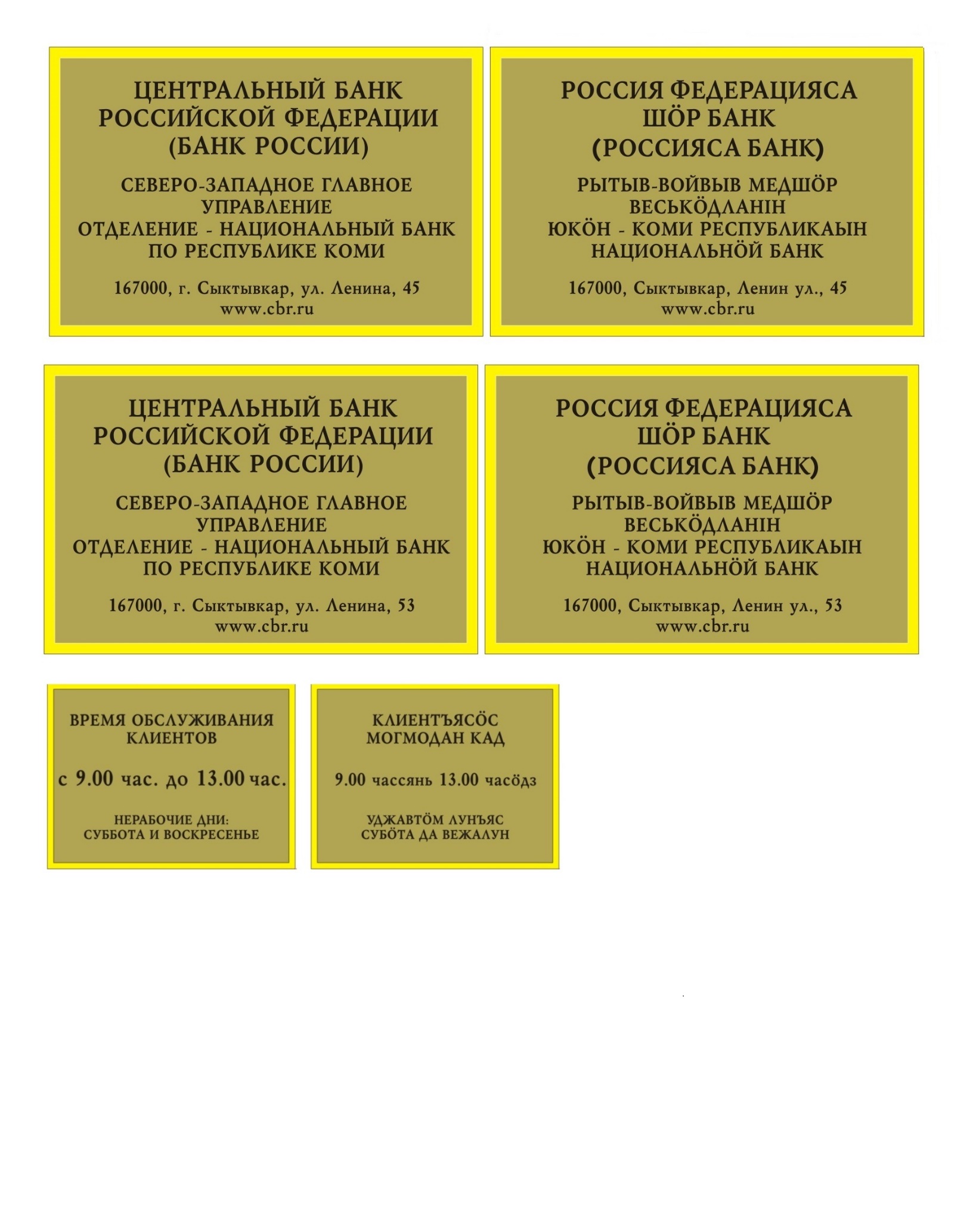 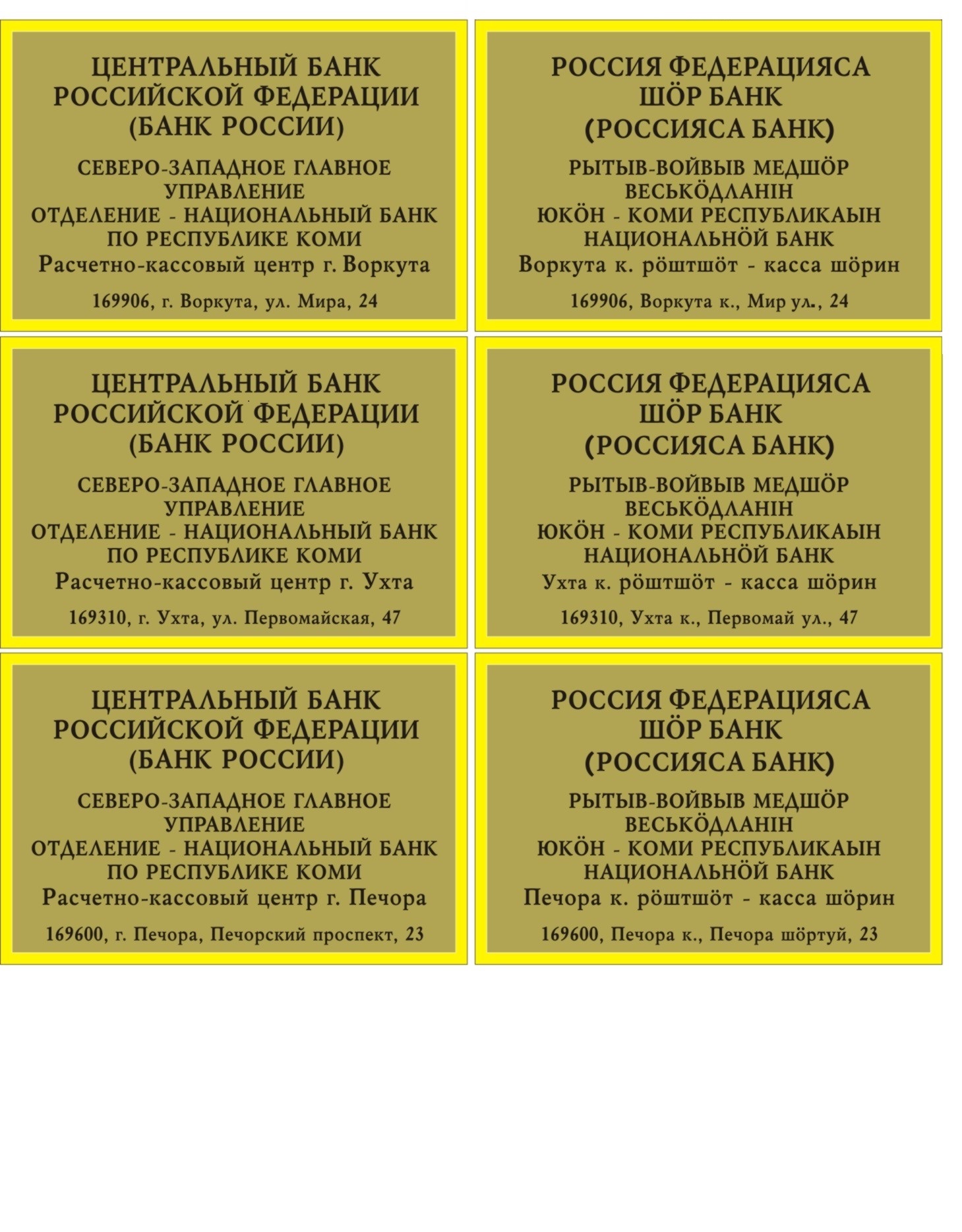 